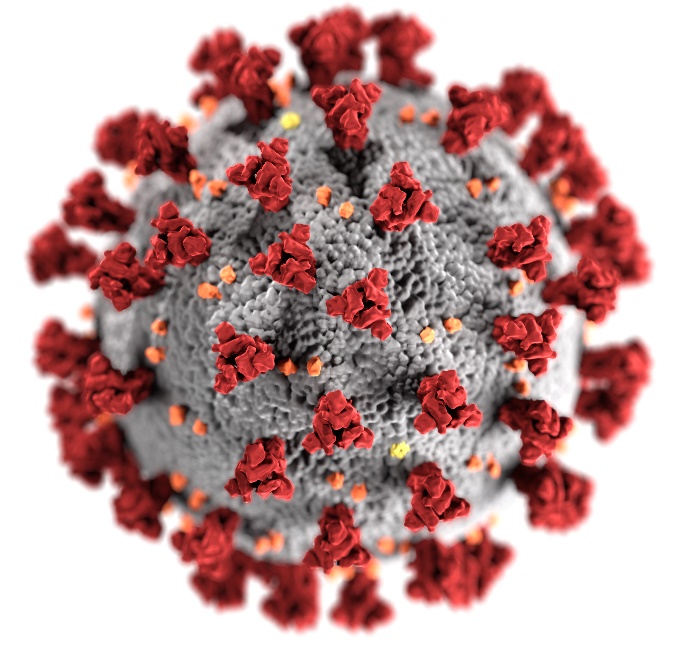 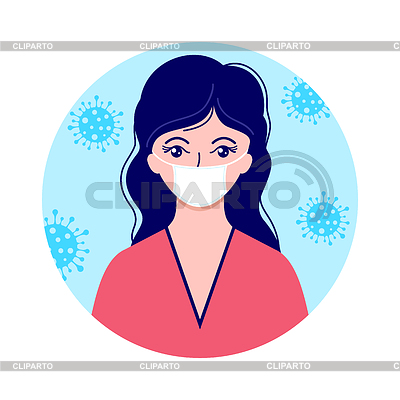 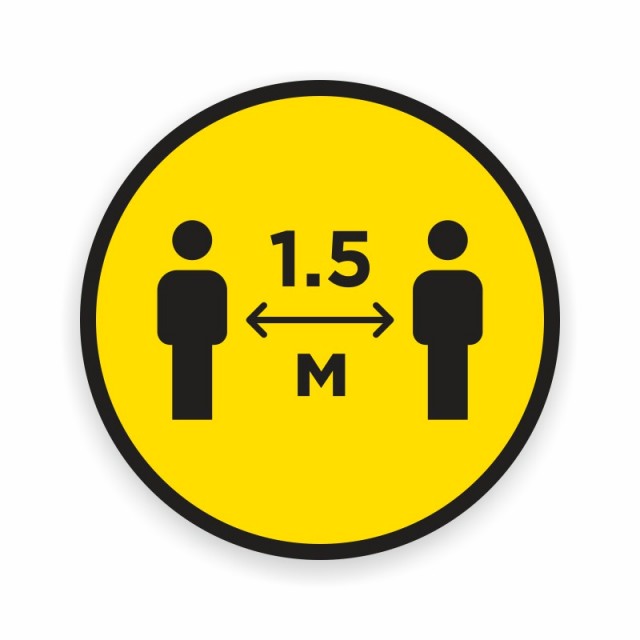                                           Соблюдайте дистанцию                                                       Исключите рукопожатия, объятия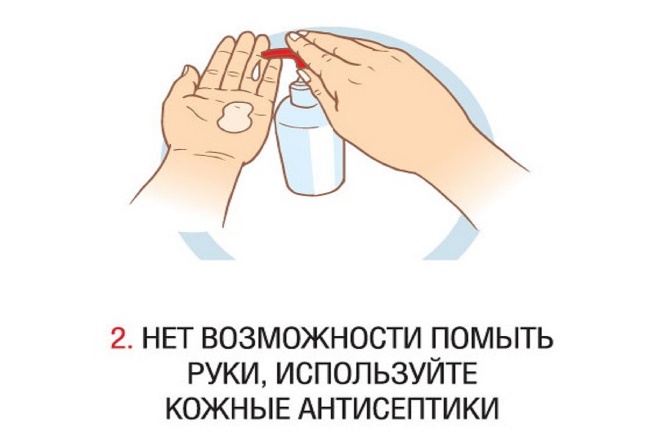                                  Обрабатывайте руки антисептиком,                                 влажными салфеткамиС уважением, отдел ГО и ЧС администрации муниципального района «Петровск-Забайкальский район»